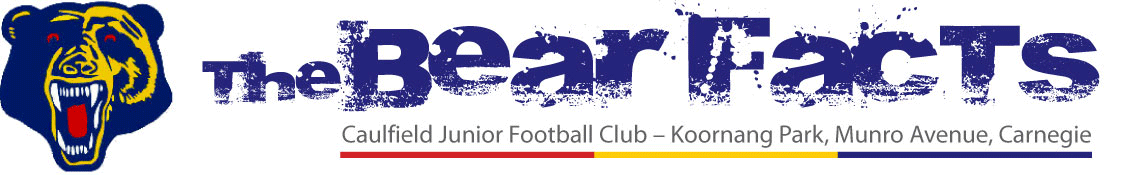 Contents | Round 13 review, 2015Next Round – Round 14, August 2President’s ReportSecretary’s ReportAuskickUnder 8Under 9 GrizzliesUnder 9 KodiaksUnder 9 PolarsUnder 10Under 11 GrizzliesUnder 11 PolarsUnder 12Under 13Under 14Under 15Under 17Web LinksNewsletter EditorBelinda MacLeod-SmithCBJFCnewsletter@gmail.com0414 582 945 Photo Albums @ 
Bears Juniors on Facebook – https://www.facebook.com/CaulfieldBearsJuniorsREMINDER: Team App is the preferred communication method for Caulfield Bears Junior Footy Club.Available via the App Store (Apple) or the Play Store (Android) – simply install the app, and find the Caulfield Bears Junior Footy Club.Around 350 Bears are already there – join us!Round 14 Milestones As our 2014 season draws to a close, we continue to celebrate numerous milestones among the playing group.This weekend, we have three players from the U11 Polars and another from the U12s celebrating 50 games as well as an U14 celebrating the big 100.Well done to all.You can read full commentary on each player in the great article posted on TeamApp by Louise Nelson by clicking here.50 gamesUnder 11 PolarsHaddi El ShortabyJack BesnardKobi Mowszowski 
Under 12Ryan Cox 
100 gamesUnder 14Liam CorbettEditor’s note: Sincere thanks to everyone for the incredible support you’ve given to our family after Mark’s recent heart transplant. The support from the Bears community means so much to us – you’ve all helped us through a very difficult time. Belinda, Mark, Harry and Ed MacLeod-Smith.Next Round – Round 14, August 2, 2015
Home Team – Blue Shorts v Away Team – White ShortsRemember your mouthguard!Next Round – Round 14, August 2, 2015
Home Team – Blue Shorts v Away Team – White ShortsRemember your mouthguard!CLUB SPONSORSThe Caulfield Bears Junior Football Club would not be as successful without the generous support of our sponsors. This year we are delighted to welcome a number of news sponsors, including our first Diamond Sponsor: Gary Peer Real Estate. We encourage our members and friends to show the same support by using or purchasing their products and services where possible. CLUB SPONSORSThe Caulfield Bears Junior Football Club would not be as successful without the generous support of our sponsors. This year we are delighted to welcome a number of news sponsors, including our first Diamond Sponsor: Gary Peer Real Estate. We encourage our members and friends to show the same support by using or purchasing their products and services where possible. President’s ReportThe weather just doesn’t seem to be getting any better for footy, although it is a winter sport so we can’t complain too much. I am hoping we won’t get into trouble from the League, but the photo I saw of the Under 9 Kodiak parents holding up goal posts against the wind was priceless.What the wind highlighted again to me was the need for our players to be continually working on their skills.For those in Under 11 and below, we offer discounted Auskick, which is a great time for them to join the Auskick Legends program which is underwritten by the club (run by Jake and Adrian) and keep working on the basics). I still shudder when I see a player who can kick better around the body than with a drop punt.At the Under 11 Grizzlies game on the weekend we scored three goals on a touch day for scoring, all three were on-the-run drop punts and it made this former coach proud given I coached both the boys in their first season.Only a short one this week unless you want a few thousand words on racing car driver Greg Murphy, but just wanted to remind you all that our game is more complex than any other sport I know. The numbers of different skills required to play at the highest level would challenge those devoted to their one dimensional sport.Andrew Clarke
0409 370 046
president@caulfieldbears.com.auSecretary’s Report Hello Bear Families! As we are gearing up and getting ready for end of season (yep it's nearly that time), there are all sorts of preparations going on in the background by all our dedicated volunteers.This weekend is a huge one with the Under 8’s and 9’s having their Lightning Carnival, and the Under 10’s having their Lightning Carnival the weekend after.  Wishing all the Bears a most enjoyable couple of weekends.Jumper returnsEnd of season presentations are fast approaching.  Your team manager will keep you updated in terms of dates and times.  Group photos will be distributed during presentation day, and please also remember all jumpers will need to be returned at that time. Information regarding the whole of club photo will be handed to your team managers as soon as I receive it... Stay tuned!Communication One thing to all think about is your team manager.  They do plenty of work to ensure your teams are up and running on game day.  To help them out, please ensure you communicate all absences directly to them and also of you are unable to fulfil your duties.  It's very difficult trying to rearrange the roster two minutes before the game and not fair to other parents.  Get involvedLastly, it's time to start considering how you (as parents) can get and give the most enjoyable experience from this club for next year.There are so many ways you can help contribute to the success of this club by volunteering as part of your team, or in our committee.   For further details, please feel free to discuss with me. That's it from now. Stay warm. Keep smiling and GO Bears!Rebecca Kovak0415 321 199cbjfcsecretary@gmail.comAuskick ReportWhat a fantastic session for our Auskickers! Great drills and grid games were very entertaining. Again, I cannot believe how much everyone has learnt this season.Thank you to everyone who supported the U14s who were raising money for the MacLeod-Smiths. I am sure every bit helps and it is great to see the Bears community working together to help another Bears family.Only two more exciting Saturdays left for our amazing Auskickers. Thanks again to our Auskickers, Coaches and parents who get directly involved with the drills and training. We could not do it without all of you.
Next Week1st August – 2nd last session of the year.Open Grid Game at the Senior Bears Game in the afternoon around 3pm – Please let me (Prasheeta) know if you are interested in joining in!8th August 2015 – Last Auskick of 2015Award presentationBBQ – parent helper requiredStar of the WeekEach week the Coaches choose a worthy ‘Star of the Week’.Parents you can nominate your Child Online and maybe they could be chosen to be at the MCG on Grand Final Day… just go online a nominate your Child or your Coach, it only takes a few minutes -www.nab.com.au/auskickPrasheeta Kuver0430 149 141 auskick@caulfieldbears.com.auUnder 8Modified rules gameOur final home and away match was against East Brighton Vampires in Brighton. While we lost Jakob to illness before the game we welcomed back Otis and Oliver. Captains for the day were Angus and Rory. Coach Mike’s address before the game centred on teamwork and the love of the game. His final instruction was to kick long, apply pressure and run, run, run! Runner Shane made it to the game with moments to spare. Obviously his car had broken down because he had run 21km this morning to get to the game. Now that’s dedication!Q1 |Caulfield kicked with the aid of a strong breeze in the first Quarter. With Rory providing drive out of the centre the ball spent much of the quarter in the Bears forward line. The forward line tackling pressure was fierce and Tom W, Tom R, Max and Oliver provided repeat opportunities to score. The Bears followed coach Mike’s instruction and kicked long whenever possible. A long kick from Rory in the centre to Tom W in forward line resulted in a great mark.The Tom Toms were beating an ominous tune for the Vampires. There were other great tackles and long kicking from the midfielders and forwards giving the Bears plenty of scoring opportunities but alas with the tricky wind scoring was difficult and the Bears were a bit off target. At the other end of the ground Jacques and Otis swept up most forward thrusts by the Vampires. Q2 |With the Vampires kicking with the wind in the second Quarter, Coach Mike’s instruction was pressure and tackling and didn’t the boys deliver! The midfield pressure was terrific led by James, Conor, Mack, Noah, Johnny and Rory. The backline held up well again with Jacques reading the play well. Tackling all over the ground was exactly what was required; Oscar, William, Paddy and of course Rory all laid great tackles.The highlight of the second quarter was a brilliant goal from the boundary line from Max. The AFL are looking at replacing that promotional disaster “Buddy Ball” of a few years back with the “MAXY BALL”. The Bears defence pressure restricted the Vampires scoring, which was a terrific effort.At Half Time while the parent discussion revolved around umpire Will’s decision to wear his long shorts and not his Kylie hot pants, the team lost Zade to illness. This forced Coach Mike to make key positional changes. Tom R who was due to line up in defence was switched to the forward line, in what proved to be a stroke of genius from the master coach.Q3  |With the midfielders generating plenty of run, it looked like the floodgates could open. Max fired out a slick handpass to Conor who in turn flicked out a handpass to Otis, who with the aid of the wind, kicked from the centre. Oliver, Angus and Dom controlled the midfield, feeding out the ball to the long kicking Otis and Jacques. Down back Noah, Tom W, Otis, James and Johnny did a great job of shutting down the Vampires for the Quarter. With Bailey, as always, going fierce at the contest.Q4 |Kicking against the wind for the last Quarter meant that the defence needed to stand tall, while the forwards needed to take advantage of any opportunity that came their way. And take opportunities they did! Noah marked and took off, “Cyril like”, towards the big sticks. One piece of play which demonstrated how well this team has developed this year, was when Rory got the ball out of the centre to Noah who ran and bounced, passed it to Johnny who then passed it back to Noah who converted.Precision passing into the wind, reminiscent of Hawthorn in its execution. Johnny must have been fuelled by chilli dogs at 3 quarter time this week as he was hot, hot, hot in the last quarter. He was involved in everything!Again the defenders stood tall with both the midfielders and the forwards applying lots of pressure. Mack, Paddy, Ben and Oscar did well to keep the ball in the forward line. William spoiling the ball with lots of courage. James winning a free kick in the backline and relieving the pressure; and Paddy laying a tough tackle to win a free. After the final siren Coach Mike was glowing in his praise of the boys’ effort. He couldn’t be prouder and neither could the parents. It certainly was a strong showing and this Bears outfit will take plenty from this game into next week’s Lightning Premiership.The awards went to Tom R, Otis, Angus, Oliver,  Ben and Conor who took away the prized footy cards.Finally all parents would like to thank Mike, Alistair and Shane for the fantastic job they have done this year. Also, a big thanks to Katherine for her tireless work; while coaching is both fun and hard work, Team Manager looks like nothing but hard work! Also, thanks to umpire Will and timekeeper Wright for filling those duties each week. With a wonderful group of parents it’s no surprise that we had such a terrific group of kids. Most of the kids have been doing Auskick together for 3 years now and were really keen to pull on the Bears guernsey this year and play together. Their love of the game has only grown this season.COACH: Michael Cormick
cormick.michael.p@edumail.vic.gov.au0418 351 588TEAM MANAGER:Katherine Robertsjames@roberts.net0418 108 365Under 9 GrizzliesModified rules gameMatch report unavailable.COACH: Michael Gurrie
michael.gurrie1@gmail.com0402 257 612
TEAM MANAGER:Lisbet Fraser | lisbetf@iinet.net.au0417 122 839Sarah Graham | sarah-graham@bigpond.com0414 932 515Under 9 KodiaksModified rules gameQ1 |The sun was shining on a cold morning at Koornang Park as the Kodiaks played their last game of the season against East Sandringham JFC. The game kicked off with some superb handling and passing between Luca and Joel who worked very hard to take possession of the ball. East Sandringham didn't make it easy for our mid fielders but there were some great pick ups and handling by Lachlan M who made a swift pass to Jed who performed an excellent hand ball to Charlie who stayed well in position through the whole quarter defending the goal square. As East Sandringham tried to get through the Kodiaks back line, Quinn, Romy, Lachlan H and Isaiah put tremendous pressure on their opponents making it a tough challenge. Although East Sandringham scored in the first quarter it didn't stop Marcus from tackling and swiftly dodging through the opposition to create opportunities for the Kodiaks to bring the ball into the forward pocket. Q2 |Luca kicked off the second quarter with some excellent tackles and great kicks out of the opponents forward line. Birthday boy Jaikiah was eager to get into the game after an injury in the warm up and got straight into it with some outstanding tackles and strong kicks. Marcus continued to fearlessly dodge through his opponents with some excellent kicking and pick-ups. Charles used his ability to get over the ball despite the challenging opponents. You could see that the Kodiaks legs were very well warmed up by the second quarter as we witnessed some strong kicks by Joel, Romy and Quinn. Isaiah, Jed and Charlie continued with strong pressure towards East Sandringham which led to a fantastic mark by Luca. East Sandringham struggled to get through Thomas, Ethan, Charles and Phoenix who got in some outstanding tackles. Q3 |Despite the strong and painfully cold winds, the Kodiaks continued to fight their way through the third quarter with special guest superstar Jonathan who weaved through his opponents holding the ball strong and following through with some tremendous kicks. While Jaikiah and Marcus continued to use their speed and strength to gain possession of the ball, Coburn came in with some outstanding assists and a successful ball up resulting in one of many great attempts at goal. Ethan highlighted his strengths in hand balling while Jed managed some great possessions following through with some excellent kicks. Romy, Isaiah and Lachlan H were a force to be reckoned with as there was no way getting out of the pressure they put on their opponents throughout the third quarter. The crowd also witnessed a great mark by Quinn and true comradery between the team as they didn't allow the score, strong winds, and the ability of their opponents affect their game play and motivation. Q4 |The Kodiaks continued to fight hard in the last quarter. Romy, Quinn, Jonathan, Jed and Isaiah continued with some great tackles and pressure as they played in the mid field. There were some even more outstanding tackles played by Luca, Ethan, Thomas, Marcus and Lachlan M as they continued to protect the back line. Thomas was so determined that despite an injury during the game managed to get an excellent kick in. Jaikiah had gotten well over his injury by the fourth quarter and used his speed to get ahead of his opponents bringing the ball into the forward line with ease giving his team mates Ethan, Quinn and Jed possession of the ball resulting in some great attempts. Phoenix did some excellent straight kicks into the hands of his team mates leading into a superb mark by Charlie. The Kodiaks played a very strong fourth quarter using all of their strength and determination to keep the ball away from East Sandringham. In true Kodiaks form there were signs of great sportsmanship, passion, outstanding motivation, support amongst the players and a true love for playing football. They are extremely excited and fired up to play the Lightning Premiership next Sunday - Go Kodiaks!   Awards - Jonathan Lopes and Thomas BulnerCOACHChris MathiesonDrmatho@hotmail.com0402 202 817ASSISTANT COACHDale McCabedale@supporttech.com.au0418 556 381TEAM MANAGER:Glenda Beecherglenda.beecher@monash.edu0417 142 632Under 9 PolarsModified rules gameThe final match of the Home and Away season, and the Under 9 Polars were looking to finish their season with a good performance against Cheltenham in their last match before the Lightening Premiership next week.Q1 |Clearly Coach Jake’s pre-match address had some extra spice as the Bears came out firing on all cylinders. Footy is a simple game and two long kicks down the middle of the ground by Liam C and Marcus lead to a Bears score to Lucas A inside the first 30 seconds of the game.  Less than a minute later long kicks down the middle again by Ash and Michael resulted in a strong mark by Jude. Two minutes later and another chain of kicks by Marcus to Michael to Jude lead to another Lucas A score. Some tough inside work and handballing by Ash lead to a ball up in the Bears forward line. Q2 |The Bears backline was put under early pressure and there was a great intercept by Michael. Despite some of Jude’s best work, Cheltenham got into the game, and there was another great mark by Michael. Lucas A went on one of his trademark runs and bounces and burst through no less than 5 players. Jude took a saving mark at full back, but the ball came back in quickly and another Cheltenham score resulted. James T copped a big knock and went off but the vocal Bears home crowd appreciated his bravery. Ash kept tackling like he always does, and Cheltenham kept up the pressure.Q3 |Jude took another saving mark in defence and Lucas A trapped the ball well and took off on another dash and bounce. Matty was doing some good tough clearance work and Finn was taking marks to constantly repel attacks. The wind got up and the goal umpires were kept busy putting the posts back up. Lucas B was also doing some good clearance work in the backline but the Bears were under the pump. Finn was awarded a free kick then a 25-metre penalty. Liam G took a good saving mark in defence. Finn was everywhere in the third quarter and having one of his best matches of the season.Q4 |The final quarter started with Ash putting his body into packs as usual. It’s remarkable how well Ash has come back after his broken arm and his courage is an example to all. Finn took a mark 25 metres out and Leo showed good bravery to repel a Cheltenham surge. Ryan took a good pack mark 15 metres out in front of goal and duly slotted through his first major of the season which was also his first goal ever. Michael took another mark and his passage of play to Lachlan typified the Bears teamwork in looking for good options. Liam continued to receive treatment from the trainer and as the boys mentioned after the game, Cheltenham came to play and it was a good hard contest. The siren sounded and brought an end to a good tough game. The Bears shook hands with their opponents and the Cheltenham Coach deservedly awarded best player to Michael.Into the clubrooms and after some words of wisdom from Jake, and the Bears happily sang the club song.COACH: Jake Golding0412 212 062TEAM MANAGER:Andrew BaldwinAndrew@baldwinsports.com.au0412 913 541Under 10Modified rules gameIn preparation for the Lightening Carnival the Bears found themselves playing Murrumbeena on a half oval with the stadium roof open at the infamous Bear Cave on a brisk winter's morning.  A tricky cross wind, slightly favouring the grandstand end, was always going to make scoring difficult.  Coach Adrian set big goal expectations for the match!Q1 |Early in the first quarter the midfield, lead by Captain Avo, asserted their dominance, with Banger gathering and passing to Tess who created our first forward entry for the match. Hazza marked strongly and had a tricky set shot on goal for our first score, a point but also a chance to reset and go again.  This time the midfield press ensured the ball stayed in the forward zone and Hazza gathered and had a running shot on goal, hitting the post for another point.  The Beenas managed to penetrate the midfield for their first forward entry, only to be met with the running Banjo who intercepted and kicked long out of defence.  Aided by the man possessed (Lucky) the ball was delivered into the forward line where a strong mark to Wiz. Back in the centre, Lucky gathered and provided the invaluable centre clearance, however the Beenas pushed forward and scored a behind.  After a turnover in defence, the Beenas had a second shot on goal, marked on the last line by Webby who passed to Rhino who marked cleanly. Defensively, Banjo put on a clinic focusing on intercept marking and long kicking to advantage. Wolfie took a strong mark in the midfield and sent the ball forward again.  Clean tap work by Ram ended up with Wiz having a snap for goal.
Q2 |The sun disappeared behind the clouds and the temperature dropped a crucial 2 degrees but the Bears were running hot in the second quarter.  
JJ and Ted teamed well in defence to clear the ball back into Lucky's domain where he pumped the ball forward for Wiz. Gubba and Max applied constant pressure to lock the ball in the forward zone. When the ball finally popped out, the safe hands of Rhino were on the end of the Beenas forward entry.  Rhino combined well with JJ and on to Lucky to clear the ball from defence, but the Beenas reloaded, only to be intercepted again by Banjo who sent the ball straight back to Lucky.  The Beenas didn't give up. The defence were under mounting pressure but their tackling pressure was exemplified by Ozzie's tackle in the goal square. At the next stoppage, an unlikely ruckman Nivvy tapped beautifully to Banjo who fed it to Max for a bit of old fashioned run and carry along the wing to Hazza.  The forwards had a taste for it again and Hazza chipped in for an intercept mark and passed to Max.

Q3 |The half time break saw some on field movements, Max into guts, Tess and JJ went forward and Leggy returned from Babylon (okay not quite but its tough playing for the opposition). The moves paid off immediately with Max clearing the centre creating a forward entry where JJ took a strong mark.  Lucky was everywhere and in everything, Nico tackled like a Bear possessed.   Eventually the pressure paid for Hazza who made the most of Tess' ruck work.  Wolfie's hardball get and pass to Hazza, then Max's commitment to crash the pack really showed the Bears had come to play.Back in defence, Banjo's turnover work and long kick straight up the guts was a pleasure to watch.  Lucky made the most of a loose ball and kicked forward where Hazza gathered and kicked. At the bounce, Wolfie orchestrated the clearance and his kick found Wiz .The next time the ball went forward, JJ tackled hard and Hazza gathered the loose ball to score again.

Q4 | With Ted slowly working his way into the game, he was moved into the centre for the final stanza with immediate impact.  Banjo and Wiz combined through the corridor and kicked forward to Tess who gathered and kicked true. Congrats to Tess for her first goal for the Bears!At the bounce, Ted cleared the ball and kicked to Rhino whose dominating mark and set shot was reminiscent of Jack RIEWOLDT. Gubba's pressure and commitment saw him clear the ball from a stoppage and went by hand to Lucky. On the next occasion the ball went forward, Tess made something out of nothing and scored. In great support to the forwards, the backline pressure was relentless all day.  Nivvy’s kick from defence to Ted in the centre, released Max down the wing and sent the ball forward again.  Wolfie stamped his authority on the match and made the opposition earn every possession.Fantastic team effort from the Bears.

Lesson for the day: If you are not going to do exactly what the coach tells you to, best you do more, which is exactly what the team did!Awards
Bears of the week: Tess 2 goals including first career goal for the Bears and Leggy B.O.G for Murrumbeena
Grilled: Lucky (Birthday boy)COACH Adrian Nelson
adrian.nelson@me.com
0411 550 708TEAM MANAGERDavid Friend
david.w.friend@bigpond.com
0418 887 716Match day | Janey Rainey
Janey.rainey@bigpond.com0407 102 441Under 11 GrizzliesPre Game comments: Before the game, Coach Birrell told the boys this one was very important, based on the opportunity to get into the finals. Gary impressed on the boys the need to tackle with force and the need to play up a notch; as they unable to field a full team. Q1 |The Bears worked together as a team throughout the match and came out strongly, forcing the Tigers to concede a rushed behind in the opening minutes. Despite being a man down, the Bears put pressure on the Tigers all over the ground and kept them to one behind. Byron kicked the first goal mid way through the quarter. There were heaps of strong contributions this quarter (and throughout the match). Some notable efforts included Evan, Byron, Gus, Attie, Clem, Ben and Nick M showing heaps of tenacity with second efforts.St Bedes/Mentone Tigers 0.1.1 v. Bears 1.1.6 Q2 |The Tigers came out with force but the Bears were not to be overrun in the second quarter. With great teamwork, the Bears maintained pressure and kept the Tigers to a single goal. In the closing minutes of the quarter Bryon kicked the Bear’s first goal. Once again, heaps of strong contributions across the board, including Miro (magnificent tackle and mark), Clem (great defence), Gus (the everywhere man doing great things), Griffin (an amazing kick under pressure) Jacob, James and Byron.St Bedes/Mentone Tigers 1.1.6 v.Bears 2.1.13Q3 |The third quarter also went well for the Bears… apart from St Bede’s sneaking a behind and then 2 goals towards the end of the term ☺ . The boys continued to work hard as a team, putting strong pressure on the Tigers with fierce tackling and contests, and scoring a behind. A full effort from the team was complimented by shows of force in tackling by Clem, Bryon and Attie and Ben E King taking a marathon run, bounce and kick towards the forward line.St Bedes/Mentone Tigers 3.3.21 v. Bears 2.2.14Q4 |Coach demanded a strong finish and less handballing in the final quarter. The Bears dominated the final quarter, keeping the ball out of the Tiger’s goal zone for almost all of the term and preventing any further scoring. Towards the end of the term Ben E King repeated his Q3 marathon run … and kicked a spectacular and morale-lifting goal! Unfortunately with just a minute to go, the boys didn’t have enough time to regain the lead. Great efforts from everyone this term, and some highlights from Gus, Ed, Hunter, James, Noah, Evan, Jessie, Ben, and Nick M.St Bedes/Mentone Tigers 3.3.21 v. Bears 3.2.20Final comments: After the game, Coach told the boys he was proud of their efforts, as they played 4 quarters of strong effort, “playing their guts out” and showed more teamwork than ever. It was unfortunate to be a player down, playing at a disadvantage as well as eliminating any rest for players. However when it comes down to one point… it’s a matter of luck… With such a strong performance this week, the hopes are high to lift the performance again for next week against Northvale.Go Bears!COACH Gary Birrell
garybirrell@damgargroup.com.au 
0418 338 063TEAM MANAGERKylie King
Kinga_3@hotmail.com0438 600 386
COACH Justin Healey
jheals@optusnet.com.au
0401 578 628TEAM MANAGERPrasheeta Kuver
pkuver@gmail.com0430 149 141Under 12It was a wild and wintery day to commemorate 50 game milestones for George "Holden" and "Slamm'n" Sam. A special mention to Sophie and Pip for their valiant effort to hold the banner together as it threatened to shred itself it in the gale force breeze.

As the mercury plummeted, parents headed for the shelter of the stand, under blankets and in tightly packed huddles like emperor penguins seeking warmth. It was hard to tell who was colder, parents or the Bears, as Ajax kicked away to a four goal lead in the first quarter.

The game tightened up in the second quarter as the goals dried up. Despite the strong tail wind the Bears struggled to make a dent on the scoreboard as Alistair, looking colder than Winnie, was the only one happy that he could keep his hands buried deep in his goal umpires jacket.

In the third quarter, the arctic conditions continued as hypothermic parents started to lose consciousness and others "remembered" they had left the oven on and had to go home to check. It was an arm wrestle on the ground as the Bears held off a desperate Ajax, as they peppered the points with the advantage of the wind.

At the 3/4 break Andrew encouraged the boys to dig deep, play for each other and keep running (or risk dying of exposure), none of which was heard over chattering of teeth. Whatever they heard, the Bears were valiant in the last quarter with an amazing run and kick from the centre from "Slamm'n" Sam, and goals to Angus and Orion as they out scored Ajax to finish the game strongly.COACH Andrew Beet
beet.andrew.j@edumail.vic.gov.au
0419 284 026TEAM MANAGERKatrina Coxkatcox@gmal.comHarriet Sheltonmailto:harriet@optusnet.com.auUnder 13On yet another cold and windy day, we were at home against Hampton Rovers, a team above us on the ladder. When the two teams ran out, first impression was how much bigger they looked than us, especially considering we were without Flynn and Matty.Q1 |Hampton kicked with the strong wind, and even though we stopped them from kicking goals, the first 10 minutes didn’t look great for the Bears. The ball didn’t look like getting in our ½ of the ground. Thanks to Nick, Billy, Josh, LT, Henry, Charlie G and Gordos continual acts of desperation, spoiling, marking and heading to the boundary line, Hampton only scored 2 points. Then in the final minutes of the ¼ we twice got the ball forward for 2 goals, firstly to Beau and secondly to Mazz. To go in at ¼ time with the 10 point lead was a great effort, and full credit to all the boys defensive work.Bears 2.0.12 v. Hampton 0.2.2Q2 |Now with the aid of the breeze, we started dominating general play, Jaffa continued the strong theme with doing the bullocking work on the forward flank to keep the ball in his zone, Kai was leading up from deep forward and giving us a target, Finn H put on a strong block for Callum, Rex was leading hard and providing a target and Joel was dominating the ruck, and rewarded when laying a strong tackle with a free kick 40 metres out from goal, which he then put through the middle. Dylan was providing problems for Hampton with his height at full forward, and worked hard to bring the ball to ground and find Mazz front and centre, who kicked his 2nd goal. When the ball went into defence, Vas and Henry kept repelling their attacks. As the siren sounded we had a 20 point lead.Bears 4.0.24 v. Hampton 0.4.4Q3 |As play resumed it was clearly evident the boys were switched on to play defensive footy kicking into the wind. Hamptons attacks were continually repelled, the boys forcing the ball wide, each time they went deep forward, either Mazz, Kai, Joel or Paolo were there to mark and relieve pressure. Perhaps Richmond coaching staff should have been present to witness how to defend when you are in front, they would have witnessed a master class in coaching and beautifully executed by the team. We managed 4 points for the term to 1 goal 1 from Hampton, Max had a great term in the midfield, Lurch was at the bottom of every pack, Woodsy was charging at the ball and making the opposition look a little nervous around him, allowing him to then take a few marks and Callum had a great quarter in the ruck.Bears 4.4.28 v. Hampton 1.5.11Q4 |A 17 point lead quickly got reduced to 11 when Hampton quickly goaled, and it was going to be interesting to see the boys resolve under pressure.To their credit, there was to be no panic, Fraser did what he always does and racked up possessions, and Mazz put the sealer through with his 3rd of the game, and we had a terrific 17 point win.In my opinion it was the best win this team has ever had when you consider the calibre of the opposition, and is proof that playing in a higher division does benefit the boys by playing against better opposition. Playing finals would be great, but improving both individually and as a team is more important.Great effort to all the boys, and there’s no truth to the rumour that the sudden improvement over the past fortnight was due to Bully’s absence!COACH Marc Bullardmarc@markat.com.au0419 395 763TEAM MANAGERAmanda Beet
beet35@optusnet.com.au
0403 664 999Under 14Match report unavailable.COACH Campbell McCulloch
campbell.mcculloch@futurefund.gov.au
0413 135 989TEAM MANAGERRebecca Kovac
rkovac@live.com.au
0415 321 199Under 15
The U15s were away to an in-form Mordy Brae on Sunday down at Parkdale. Cold and windy and only 15 players but as usual, much enthusiasm among the boys and not a complaint to be heard. The plan was to bottle things up and stop the opposition from using their loose players, aided by the squally weather. 

The first half was an arm wrestle, with the teams at four goals a piece at half time. While the players went into the third quarter with a strong resolve, Mordy Brae really lifted their intensity and threatened to bust the game open, leading by about four goals at the final break. 

After probably being a bit timid in a similar situation the week before, we challenged the boys to roll the dice and take the game on.What followed was an amazing quarter of football for the Bears, snatching the lead with a couple of minutes to go and holding on for a really gutsy win.One thing that stood out was the presence of mind shown by our group - every player put the team first, even having the presence of mind to bolt out of the ground to retrieve the ball after a goal (good job Mitch), mindful of the clock running down. 

Mordy-Brae are a great bunch of blokes and play a similar physical style to ourselves- bodes well for more epic contests in the future. 

This win gives us a little bit of breathing space in third place. More importantly, our players now have stronger self-belief and know that if a group refuses to lie down, nothing's impossible.COACH Rod Gracerodney.grace@dtf.vic.gov.au0419 373 420TEAM MANAGERMartin Fester
mfester@eastland-tire.com 
0438 721 621 Under 17On a bitterly cold Melbourne day the Bears were at home to St Bedes Mentone for a clash of first and second on the ladder. This was not going to be an easy task considering we had only 16 players available due to injury and other reasons against a squad of 22.Q1 |The game started and both teams were attacking the ball strongly but with us having the wind we needed to start well. St Bedes did the early attacking but the defence was standing strong. The tackle pressure was really good in the first term which when Nick L won the ball in the midfield and kicked long to Liam with Nick O roving the pack to register our first goal for the day. Tom W laid a great tackle at half back which resulted in some good team play between Olme, Nick L and Gavin which resulted in Gavin kicking the goal. Tackling was a feature of this quarter, which prevented the opposition from scoring more than they did.    Bears 2.1.13 v. St Bedes Mentone 1.0.6Q2 |Kicking against the wind we were clearly going to need our tackling pressure to continue if we were to stay in the game. This was not the case and St Bedes seemed to have more than one extra man on the field. The backline was doing as much as it could with Ben S and Tom W leading the way. With the Bears in attack from the resulting stoppage Nick L found some space to snap over his shoulder for a team-lifting goal. The Bears lifted after this and with Liam marking but his kick just missing and then Olme winning the ball and running inside 50 to have his shot at goal touched on the line. With a bit of luck we could have been closer at half time if these had both been goals.  Bears 3.3.21 v. St Bedes Mentone 5.4.34Q3 |This needed to be a big quarter with the wind if we were to have a chance of victory. The term started well with Olme winning a couple of centre square clearances but with St Bedes having extra players back they managed to clear the ball but we appeared to be up for the challenge. Tyrell had been having a great game on his wing and drifted down into the forward line to win a clearance and kick a great snap goal. Nick L who had been in the thick of the action all day won the ball in the midfield and his long kick was crumbed by Liam who ran into an open goal. The Bears tackling was back up to the required level this quarter and with Nick O laying a great tackle at half forward but the resultant shot just missed. It deserved better. With the quarter running out of time we really needed a couple of more goals to put a bit of breathing space between St Bedes and us. Nick L came to the party taking a great mark over taller opponents and his long shot went through the middle to put the Bears in front at three quarter time.Bears 6.6.42 v. St Bedes Mentone 5.7.37Q4 |This was going to require a huge effort in the final quarter but as the coach reminded his charges it had been done before. The difficulty was that the opposition had been rotating 5 players off the interchange all day where none of our players had been rested at all. Right from the start of the quarter the Bears were doing their best to hold on with the backline making every contest count with support from the midfield. About halfway through the quarter St Bedes kicked their first goal for the quarter to put them in front but there was still less than a goal in it. The Bears were doing everything to try and get a goal to put them in front and Liam took some strong marks in the forward line. By this stage you could tell the Bears were starting to run out of legs and St Bedes ran over the top of us kicking the last 4 goals of the match.               Bears 6.7.43 v. St Bedes Mentone 10.14.74Clearly we can’t win matches against a top team with so many players out so hopefully some will return to the action next week and before the finals.COACHPeter Manakis
peter@plmelectrics.com.au
0411 779 199TEAM MANAGER Ken Spackman
spackmans@optusnet.com.au0422 154 732Web LinksCaulfield Bears Junior Football Club – http://www.caulfieldbearsjfc.com.au/ South Metro Junior Football League – http://sportingpulse.com/assocpage.cgi?assoc=4901andpID=1 Photo Albums @ Bears Juniors on Facebook – https://www.facebook.com/CaulfieldBearsJuniors Web LinksCaulfield Bears Junior Football Club – http://www.caulfieldbearsjfc.com.au/ South Metro Junior Football League – http://sportingpulse.com/assocpage.cgi?assoc=4901andpID=1 Photo Albums @ Bears Juniors on Facebook – https://www.facebook.com/CaulfieldBearsJuniors 